Common Open Enrollment NoticesYou can make changes to your Medicare coverage each year during Fall Open Enrollment, which runs October 15 to December 7. Around September, you will start to receive notices with information about any changes to your coverage for the coming year. Read these notices so you can decide if your coverage will continue to meet your needs or if you should change it.Annual Notice of Change (ANOC) and Evidence of Coverage (EOC)Sent to people who have a Medicare Advantage Plan or Part D planNotices include any changes to your plan in 2022Look for any changes to: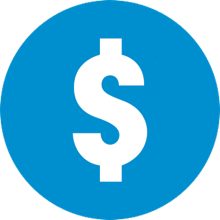 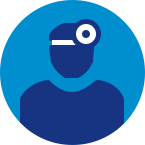 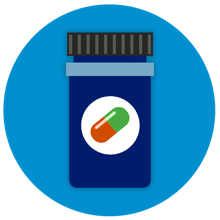 Medicare & You handbookSent to everyone enrolled in MedicareIncludes information about Medicare-covered servicesLists Medicare Advantage Plans and Part D plans in your areaIf you did not receive a Medicare & You handbook, you can call 1-800-MEDICARE to request that your region’s copy be sent to youCommon Open Enrollment NoticesOther notices you may receive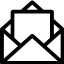 Plan Non-Renewal NoticeYou receive this notice in October if you are enrolled in a plan that is leaving the Medicare program in the coming year. You should enroll in a new plan during Fall Open Enrollment. If you do not enroll in a new plan at this time, you will also have until the last day in February 2022 to enroll in a new plan.Consistent Poor Performance NoticeYou receive this notice in late October if you are enrolled in a plan that has received a low rating for three or more years in a row. A low rating is three stars or fewer out of five. This notice encourages you to look at other plan options in your area.Medicare marketing violations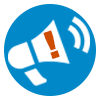 As Fall Open Enrollment begins, you will likely start receiving mail from different insurance companies about the plans they offer. You can use this marketing information to compare your options. You should know, though, that companies must follow certain rules when marketing their plans. Some examples of marketing violations include:A plan cannot use language that suggests their plan is preferred by MedicareA plan cannot call or email you if you did not ask them to do so or if you have no prior relationship with themA plan cannot leave information like flyers or door hangers on your car or at your home if they came from a company that did not have an appointment with youIf you believe a company has violated Medicare marketing rules or is using manipulative sales tactics, you should call your Senior Medicare Patrol (SMP) to report the incident. Local SHIP contact informationLocal SMP contact informationSHIP toll-free: 866-413-5337SMP toll-free: 866-413-5337SHIP email: shineinfo@aaaswfl.orgSMP email: shineinfo@aaaswfl.orgSHIP website: www.floridashine.orgSMP website: www.floridashine.orgTo find a SHIP in another state:Call 877-839-2675 or visit www.shiphelp.org To find an SMP in another state:Call 877-808-2468 or visit www.smpresource.org SHIP National Technical Assistance Center: 877-839-2675 | www.shiphelp.org | info@shiphelp.org SMP National Resource Center: 877-808-2468 | www.smpresource.org | info@smpresource.org© 2021 Medicare Rights Center | www.medicareinteractive.org  | The Medicare Rights Center is the author of portions of the content in these materials but is not responsible for any content not authored by the Medicare Rights Center. This document was supported, in part, by grant numbers 90SATC0002 and 90MPRC0002 from the Administration for Community Living (ACL), Department of Health and Human Services, Washington, D.C. 20201. Grantees undertaking projects under government sponsorship are encouraged to express freely their findings and conclusions. Points of view or opinions do not, therefore, necessarily represent official Administration for Community Living policy.SHIP National Technical Assistance Center: 877-839-2675 | www.shiphelp.org | info@shiphelp.org SMP National Resource Center: 877-808-2468 | www.smpresource.org | info@smpresource.org© 2021 Medicare Rights Center | www.medicareinteractive.org  | The Medicare Rights Center is the author of portions of the content in these materials but is not responsible for any content not authored by the Medicare Rights Center. This document was supported, in part, by grant numbers 90SATC0002 and 90MPRC0002 from the Administration for Community Living (ACL), Department of Health and Human Services, Washington, D.C. 20201. Grantees undertaking projects under government sponsorship are encouraged to express freely their findings and conclusions. Points of view or opinions do not, therefore, necessarily represent official Administration for Community Living policy.